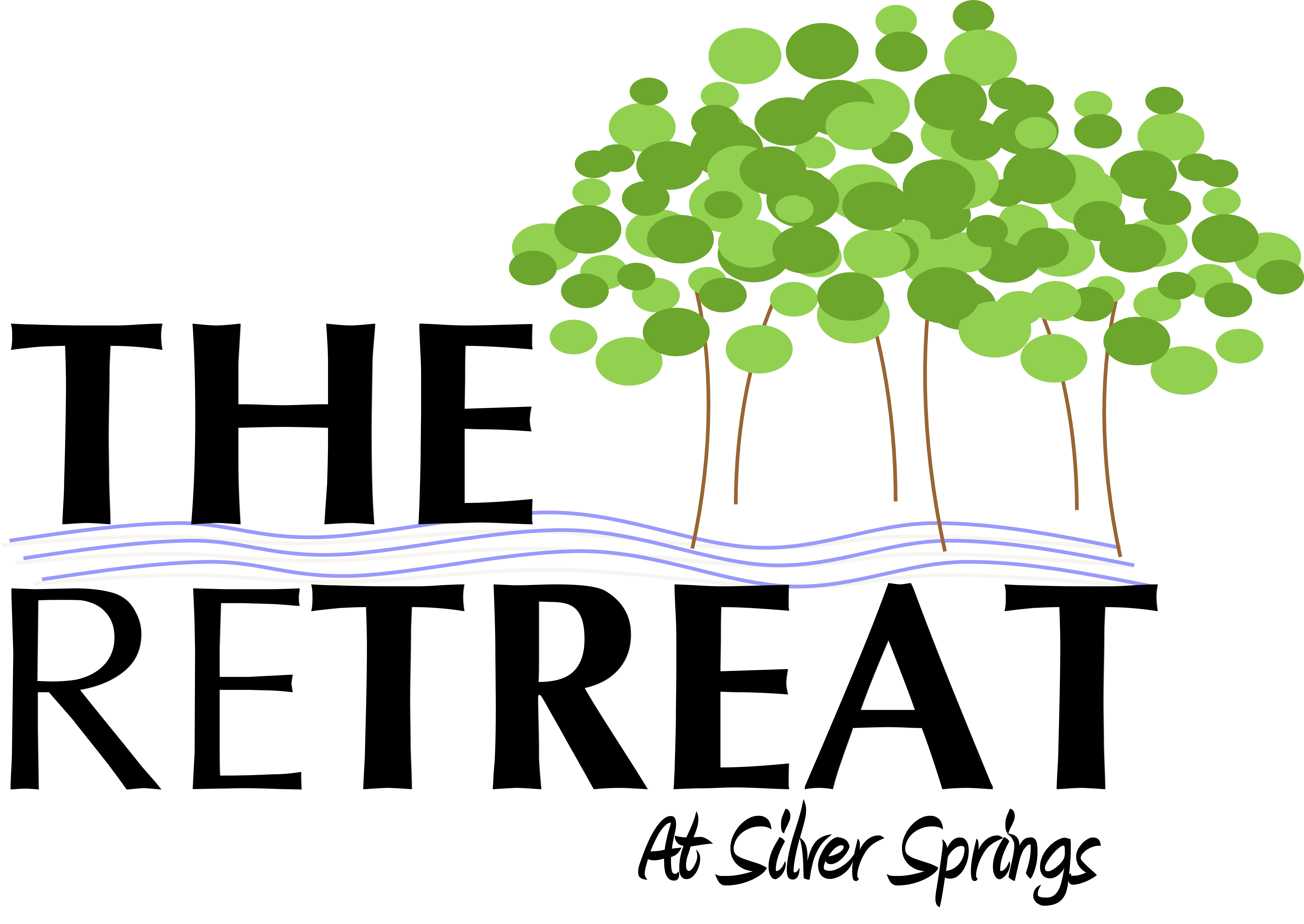 Florida Disciples Regional Church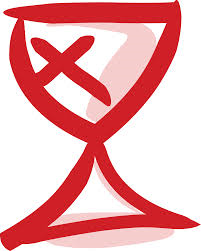 Outdoor Ministry ProgramSummer Camp                2017 DatesAll camps will be held at The Retreat at Silver Springs, the conference center of the Florida Disciples Regional Church.In Chronological Order:  Young Adult Canoe Camp	H.S. Grads – Age 25	June 2 - 7Elementary Equestrian Camp	  	Grades 3 - 5		June 11 – 16	CYF Conference  				Grades 9 - 12		June 11 – 17Midway Camp					Grades 6 - 8		June 18 – 23	High School Canoe Camp 		Grades 9 - 12		June 25 – July 1Junior Camp					Grades 3 - 5		June 25 – 30Young Adult Camp			H.S. Grad – Age 25		July 14 - 16	Spiritual Arts Camp				Grades 8 - 12		July 16 – 22	Middle School Canoe			Grades 6 - 8		July 23 – 28	Middle School Equestrian  		Grades 6 - 8		July 23 – 28UNO Camp		Grades K - 2 (with a loving adult)		July 28 – 30	Family Camp		for the WHOLE Family			October 6 - 8